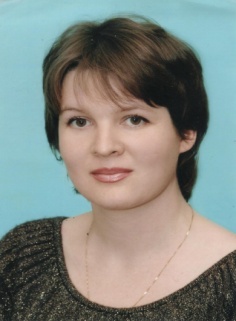 Информационная карта педагога-наставника ФамилияЛесниченкоЛесниченкоИмяСветланаСветланаОтчествоНиколаевнаНиколаевнаДата рождения (день, месяц, год) 05.10.1077г. 05.10.1077г.Место рожденияГород  АзовГород  АзовНазвание образовательного учреждения (по уставу)Муниципальное бюджетное дошкольное образовательное учреждение детский сад № 30 г. АзоваМуниципальное бюджетное дошкольное образовательное учреждение детский сад № 30 г. АзоваДолжность (по штатному расписанию)ВоспитательВоспитательКвалификационная категорияВысшаяВысшаяОбщий трудовой и педагогический стаж (полных лет на момент заполнения анкеты)26 лет (трудовой стаж)23 года (педагогический стаж)26 лет (трудовой стаж)23 года (педагогический стаж)Педагогический стаж работы в данном образовательном учреждении (полных лет на момент заполнения анкеты)12 лет12 летПреподавательская деятельность по совместительству  (укажите, где и в каком качестве)--Образование (укажите название и год окончания учебного заведения,  факультет) Ростовский государственный педагогический университет, 2000 год,"Педагогика и методика начального образования"Ростовский государственный педагогический университет, 2000 год,"Педагогика и методика начального образования"Наличие ученой степени--Дополнительное образование (указать какое)--Курсы повышения квалификации (за последние 3 года)«Особенности образовательных программ в рамках ФГОС для детей с ОВЗ в условиях инклюзивного обучения» 144ч. 2019г"Практический опыт инклюзивного образования детей с РАС в ДОО" 6 ч. 2020г."Обеспечение санитарно- эпидемиологических требований к образовательным организациям согласно СП 2.4.3648-20" в объеме 36ч. 2021г."Деятельность педагога в сфере социальной адаптации детей с ОВЗ" 72ч., 13.12.2021г.  "Основы первой доврачебной помощи" 36ч., 11.05. 2022г. «Особенности образовательных программ в рамках ФГОС для детей с ОВЗ в условиях инклюзивного обучения» 144ч. 2019г"Практический опыт инклюзивного образования детей с РАС в ДОО" 6 ч. 2020г."Обеспечение санитарно- эпидемиологических требований к образовательным организациям согласно СП 2.4.3648-20" в объеме 36ч. 2021г."Деятельность педагога в сфере социальной адаптации детей с ОВЗ" 72ч., 13.12.2021г.  "Основы первой доврачебной помощи" 36ч., 11.05. 2022г. Отраслевые награды (укажите название и год получения награды)--Общественные награды (укажите название и год получения награды)--Звания (укажите название и  год получения награды)--Семейное положение (укажите имя супруга (супруги) и его (ее) профессию) Владимир (предприниматель)Владимир (предприниматель)Дети (укажите имя и возраст детей)Анастасия 20 летАнастасия 20 летХоббиЧтение, садоводствоЧтение, садоводствоСпорт, которым увлекаетесьБегБегРабочий адрес Рабочий адрес г. Азов, ул. Московская, 237Домашний адресДомашний адресг. Азов, ул. Первомайская,  40Рабочий телефонРабочий телефон8(86342)6-31-95Домашний телефон (если есть)Домашний телефон (если есть)-Мобильный телефонМобильный телефон8 951 4938 179Личная электронная почта (если есть)Личная электронная почта (если есть)lana.lesnichenko.77@mail.ruАдрес личного сайта в Интернете (если есть)Адрес личного сайта в Интернете (если есть)https://nsportal.ru/lesnichenko-svetlanaАдрес Интернет-ресурса, на котором  размещены  учебные, методические и (или) иные авторские разработки, отражающие инновационный опыт работыАдрес Интернет-ресурса, на котором  размещены  учебные, методические и (или) иные авторские разработки, отражающие инновационный опыт работыhttps://nsportal.ru/lesnichenko-svetlanaВаше заветное желание?Ваше заветное желание?Одержать победу в областном конкурсе «Воспитатель года» Ваши кумиры в профессии?Ваши кумиры в профессии?А.С. Макаренко - выдающийся советский педагог и писатель. Благодаря своим успешным педагогическим разработкам вошел в историю как один из лучших специалистов области педагогики.Педагог-наставник  - это…Педагог-наставник  - это…Творческий педагог, который постоянно самосовершенствуется, умеет внедрять новые технологии в обучение и воспитание дошкольников,  любящий детей и свое дело. Человек, для которого работа - призвание, смысл жизни, особое состояние души. Это его труд, это его жизнь.Какими инновациями можете поделиться с коллегами?Какими инновациями можете поделиться с коллегами?Игровая технология В.В. Воскобовича "Сказочные лабиринты игры"Ваши пожелания молодым педагогам Ваши пожелания молодым педагогам Здоровья, творческого долголетия, талантливых конкурсантов.